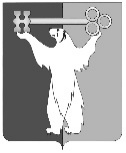 РОССИЙСКАЯ ФЕДЕРАЦИЯКРАСНОЯРСКИЙ КРАЙНОРИЛЬСКИЙ ГОРОДСКОЙ СОВЕТ ДЕПУТАТОВР Е Ш Е Н И ЕОб утверждении повестки дня 30 сессии Норильского городского Совета депутатовРассмотрев проект повестки дня 30 сессии Норильского городского Совета депутатов, Городской СоветРЕШИЛ:Утвердить повестку дня 30 сессии Норильского городского Совета депутатов:1. Об утверждении отчета о деятельности Главы города Норильска и Норильского городского Совета депутатов за 2015 год.2. Об утверждении отчета Руководителя Администрации города Норильска о результатах его деятельности и деятельности Администрации города Норильска за 2015 год.3. О внесении изменений в решение Городского Совета от 07.04.2009         № 18-433 «Об утверждении Порядка приватизации недвижимого имущества муниципальной собственности муниципального образования город Норильск, арендуемого субъектами малого и среднего предпринимательства». 4. О внесении изменения в решение Городского Совета от 19.12.2005          № 59-834 «Об утверждении Положения о собственности и реализации прав собственника муниципального образования город Норильск». 5. О внесении изменений в решение Городского Совета от 17.02.2009         № 17-403 «Об утверждении Положения о дополнительных компенсационных выплатах лицам, работающим и проживающим в локальной природно-климатической зоне Крайнего Севера в муниципальном образовании город Норильск». 6. О внесении изменений в решение Городского Совета от 15.09.2015         № 26/4-570 «Об утверждении Местной программы приватизации имущества муниципального образования город Норильск на 2016 год». 7. Об утверждении Порядка определения цены земельного участка, находящегося в муниципальной собственности, при заключении договора купли-продажи земельного участка без проведения торгов.8. Об утверждении Правил определения размера платы за увеличение площади земельных участков, находящихся в частной собственности, в результате их перераспределения с земельными участками, находящимися в собственности муниципального образования город Норильск. 9. О внесении изменений в решение Городского Совета от 02.11.2010   № 29-719 «Об утверждении Правил благоустройства, озеленения, содержания объектов благоустройства, территорий муниципального образования город Норильск». 10. О внесении изменений в решение Городского Совета от 21.02.2012       № 38-930 «Об утверждении Положения о Талнахском территориальном управлении Администрации города Норильска».11. О внесении изменений в решение Городского Совета от 20.05.2014        № 17/4-372 «Об утверждении Положения о Кайерканском территориальном управлении Администрации города Норильска». 12. О внесении изменений в решение Городского Совета от 07.04.2009       № 18-437 «Об утверждении Положения о Снежногорском территориальном управлении Администрации города Норильска». 13. Об утверждении нормативов градостроительного проектирования муниципального образования город Норильск Красноярского края. 14. О внесении изменений в решение Городского Совета от 10.11.2009       № 22-533 «Об утверждении Правил землепользования и застройки муниципального образования город Норильск». 15. О внесении изменений в решение Городского Совета от 29.06.2010 № 27-660 «Об утверждении Положения о порядке и условиях найма жилых помещений муниципального жилищного фонда коммерческого использования муниципального образования город Норильск». 16. О внесении изменений в решение Городского Совета от 31.03.2015 № 23/4-494 «Об утверждении Положения об Управлении жилищного фонда Администрации города Норильска». 17. О внесении изменений в решение Городского Совета от 21.09.2010       № 28-676 «Об установлении дополнительных мер социальной поддержки и социальной помощи для отдельных категорий граждан, предоставляемых за счет средств бюджета муниципального образования город Норильск».18. Об установке мемориальной доски Файзуллину И.Г.19. О награждении Почетной грамотой Норильского городского Совета депутатов.20. О внесении изменений в решение Городского Совета от 15.05.2012       № 3/4-40 «О создании административных комиссий муниципального образования город Норильск». 21. О наделении полномочиями.22. О досрочном прекращении полномочий депутата Клочко И.П.23. Об изменении состава постоянной комиссии Городского Совета по бюджету и собственности.24. О внесении изменений в решение Городского Совета от 15.12.2015        № 28/4-627 «О бюджете муниципального образования город Норильск на 2016 год и на плановый период 2017 и 2018 годов».25. О поручении.Глава города Норильска                                                                           О.Г. Курилов«29» марта 2016 года№30/4-649 